24.04.2020  Е-81   Веб-заняттяУрок української літератури. Тема: РМ. Практичні вправи за темою «Б. – І. Антонич. Осип Турянський»Інструкція до вивчення теми уроку Повторіть теоретичний матеріал до теми. Виконайте завдання.Теоретичний матеріал до уроку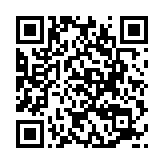 Для зацікавлених: подивіться навчальні відео Богдан-Ігор Антонич. Українська література в іменах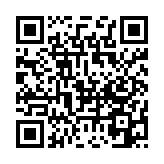 Осип Турянський. Поема у прозі «Поза межами болю»Практичне завдання	Літературний диктант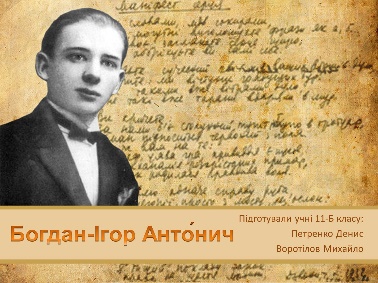 Богдан-Ігор Антонич народився на … Перша поетична збірка мала назву …Після смерті митця була видана збірка …  Б.-І.Антонич порівнює весну із каруселлю у вірші … Біблійний сюжет постає у вірші … У рядках «Гірське село, в садах морель, / І місяць, мов тюльпан, червоний» поет використав художній засіб – … Кому присвятив повість-поему «Поза межами болю» Осип Турянський? Де відбувалися події повісті-поеми? Скільки товаришів утекло з сербського полону? Хто з друзів добровільно погодився вмерти заради інших? Хто з героїв не розставався зі скрипкою? 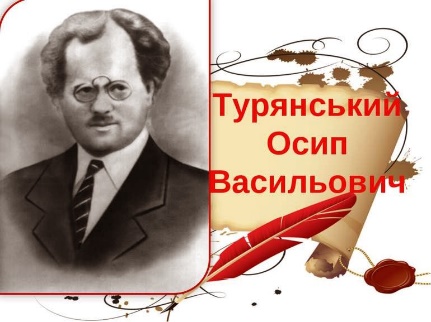  Кому з героїв здавалось, що маленька ручка сина тримає його у цьому житті? 